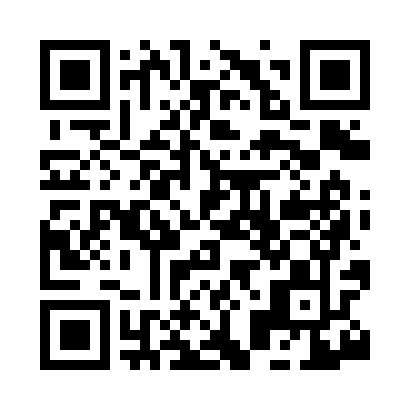 Prayer times for Log City, New York, USAMon 1 Jul 2024 - Wed 31 Jul 2024High Latitude Method: Angle Based RulePrayer Calculation Method: Islamic Society of North AmericaAsar Calculation Method: ShafiPrayer times provided by https://www.salahtimes.comDateDayFajrSunriseDhuhrAsrMaghribIsha1Mon3:435:291:085:138:4710:332Tue3:445:301:085:138:4610:323Wed3:455:311:085:138:4610:324Thu3:465:311:095:138:4610:315Fri3:475:321:095:138:4610:316Sat3:485:321:095:138:4510:307Sun3:495:331:095:138:4510:298Mon3:505:341:095:138:4410:299Tue3:515:351:095:138:4410:2810Wed3:525:351:105:138:4410:2711Thu3:535:361:105:138:4310:2612Fri3:545:371:105:138:4210:2513Sat3:555:381:105:138:4210:2414Sun3:575:391:105:138:4110:2315Mon3:585:391:105:138:4110:2216Tue3:595:401:105:138:4010:2117Wed4:005:411:105:128:3910:2018Thu4:025:421:105:128:3810:1819Fri4:035:431:105:128:3810:1720Sat4:055:441:115:128:3710:1621Sun4:065:451:115:128:3610:1422Mon4:075:461:115:118:3510:1323Tue4:095:471:115:118:3410:1224Wed4:105:481:115:118:3310:1025Thu4:125:491:115:118:3210:0926Fri4:135:501:115:108:3110:0727Sat4:155:511:115:108:3010:0628Sun4:165:521:115:108:2910:0429Mon4:185:531:115:098:2810:0330Tue4:195:541:115:098:2710:0131Wed4:215:551:105:088:2610:00